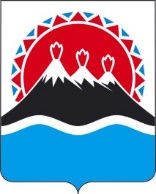 МИНИСТЕРСТВО СЕЛЬСКОГО ХОЗЯЙСТВА,ПИЩЕВОЙ И ПЕРЕРАБАТЫВАЮЩЕЙ ПРОМЫШЛЕННОСТИ КАМЧАТСКОГО КРАЯПРИКАЗОб утверждении Перечня сельскохозяйственной техники, включая прицепное и навесное оборудование, грузового автомобильного транспорта, специализированного автомобильного транспорта для транспортировки сельскохозяйственной продукции и осуществления мобильной торговли, оборудования для производства, переработки и хранения сельскохозяйственной продукции (кроме оборудования, предназначенного для производства продукции свиноводства), приобретаемых с использованием средств гранта «Агростартап»В целях реализации пункта 6 части 6 Порядка предоставления грантов «Агростартап» на реализацию проектов создания и (или) развития хозяйства в Камчатском крае, утвержденного постановлением Правительства Камчатского края от 01.07.2014 № 273-П,ПРИКАЗЫВАЮ:1. Утвердить Перечень сельскохозяйственной техники, включая прицепное и навесное оборудование, грузового автомобильного транспорта, специализированного автомобильного транспорта для транспортировки сельскохозяйственной продукции и осуществления мобильной торговли, оборудования для производства, переработки и хранения сельскохозяйственной продукции (кроме оборудования, предназначенного для производства продукции свиноводства), приобретаемых с использованием средств гранта «Агростартап» согласно приложению к настоящему приказу.2. Настоящий приказ вступает в силу после дня его официального опубликования.Приложение к приказу Министерствасельского хозяйства, пищевой иперерабатывающей промышленностиКамчатского краяПеречень сельскохозяйственной техники, включая прицепное и навесное оборудование, грузового автомобильного транспорта, специализированного автомобильного транспорта для транспортировки сельскохозяйственной продукции и осуществления мобильной торговли, оборудования для производства, переработки и хранения сельскохозяйственной продукции (кроме оборудования, предназначенного для производства продукции свиноводства), приобретаемых с использованием средств гранта «Агростартап»Примечание:* В соответствии с Общероссийским классификатором продукции по видам экономической деятельности (ОКПД2) ОК 034-2014 (КПЕС 2008), утвержденным Приказом Федерального агентства по техническому регулированию и метрологии от 31.01.2014 № 14-ст.[Дата регистрации] № [Номер документа]г. Петропавловск-КамчатскийМинистр[горизонтальный штамп подписи 1]В.П. Чернышот[REGDATESTAMP]№[REGNUMSTAMP]№
п/пНаименование продукцииКод ОКПД2*1231.Резервуары, цистерны, баки и аналогичные емкости (кроме емкостей для сжатых или сжиженных газов) из чугуна, стали или алюминия, вместимостью более 300 л, без механического или теплотехнического оборудования25.29.112.Котлы паровые и котлы паропроизводящие прочие; котлы, работающие с высокотемпературными органическими теплоносителями (ВОТ)25.30.113.Оборудование вспомогательное для использования вместе с паровыми котлами; конденсаторы для пароводяных или прочих паросиловых установок25.30.124.Цистерны, бочки, барабаны, канистры, ящики и аналогичные емкости для любых веществ (кроме газов) из железа, чугуна или стали, вместимостью от 50 до 300 л, не оснащенные механическим или тепловым оборудованием25.91.115.Цистерны, бочки, барабаны, банки (кроме закрываемых пайкой или отбортовкой), ящики и аналогичные емкости для любых веществ (кроме газов) вместимостью менее 50 л из черных металлов, без механического или теплотехнического оборудования25.91.126.Бочки, барабаны, банки, ящики и аналогичные емкости алюминиевые для любых веществ (кроме газов) вместимостью не более 300 л25.92.127.Электродвигатели мощностью не более 37,5 Вт; электродвигатели постоянного тока прочие; генераторы постоянного тока27.11.18.Электродвигатели переменного и постоянного тока универсальные мощностью более 37,5 Вт; электродвигатели переменного тока прочие; генераторы (синхронные генераторы) переменного тока27.11.21239.Установки генераторные электрические и вращающиеся преобразователи27.11.310.Трансформаторы электрические27.11.411.Лампы накаливания или газоразрядные лампы; дуговые лампы; светодиодные лампы27.40.112.Светильники электрические переносные, работающие от батарей сухих элементов, аккумуляторов, магнето27.40.21.11013.Светильники и осветительные устройства прочие, не включенные в другие группировки27.40.3914.Части ламп накаливания или газоразрядных ламп27.40.4115.Части светильников и осветительных устройств27.40.4216.Электроприборы для обогрева воздуха и электроприборы для обогрева почвы27.51.2617.Водонагреватели, проточные или аккумулирующего типа, неэлектрические27.52.1418.Насосы гидравлические28.12.1319.Насосы топливные28.13.11.11020.Насосы смазочные (лубрикаторы)28.13.11.12021.Насосы для охлаждающей жидкости28.13.11.13022.Насосы возвратно-поступательные объемного действия прочие для перекачки жидкостей28.13.1223.Насосы роторные объемные прочие для перекачки жидкостей28.13.1324.Насосы центробежные подачи жидкостей прочие28.13.14.11025.Насосы вакуумные прочие, не включенные в другие группировки28.13.21.19026.Компрессоры для холодильного оборудования28.13.2327.Компрессоры поршневые объемные28.13.2628.Компрессоры прочие28.13.2829.Части насосов; части подъемников жидкостей28.13.3130.Части воздушных или вакуумных насосов, воздушных или газовых компрессоров, вентиляторов, вытяжных шкафов28.13.3231.Арматура запорная для управления процессом (задвижки, краны, клапаны запорные, затворы дисковые и другая арматура)28.14.1332.Машины самоходные и тележки, оснащенные подъемным краном28.22.14.15033.Автопогрузчики с вилочным захватом28.22.15.11034.Погрузчики прочие28.22.15.12035.Подъемники и конвейеры пневматические и прочие непрерывного действия для товаров или материалов28.22.1736.Машины погрузочно-разгрузочные автоматические для транспортирования, загрузки и складирования полупроводниковых пластин, кассет полупроводниковых пластин и других материалов для полупроводниковых приборов28.22.18.11037.Устройства загрузочные, специально разработанные для использования в сельском хозяйстве, навесные для сельскохозяйственных тракторов28.22.18.21038.Погрузчики сельскохозяйственные прочие, кроме универсальных и навесных28.22.18.22012339.Погрузчики сельскохозяйственные специальные28.22.18.22140.Зернопогрузчики28.22.18.22241.Погрузчики сельскохозяйственные грейферные28.22.18.22342.Свеклопогрузчики28.22.18.22443.Загрузчики, разгрузчики сельскохозяйственные28.22.18.23044.Загрузчики сельскохозяйственные28.22.18.23145.Разгрузчики сельскохозяйственные28.22.18.23246.Опрокидыватели сельскохозяйственные28.22.18.23447.Погрузчики для животноводческих ферм28.22.18.24048.Погрузчики для животноводческих ферм специальные28.22.18.24149.Погрузчики для животноводческих ферм грейферные28.22.18.24250.Навозопогрузчики28.22.18.24351.Погрузчики-измельчители силоса и грубых кормов28.22.18.24452.Стогометатели28.22.18.24553.Погрузчики универсальные сельскохозяйственного назначения28.22.18.24654.Погрузчики для животноводческих ферм прочие28.22.18.24955.Загрузчики, разгрузчики для животноводческих ферм28.22.18.25056.Загрузчики для животноводческих ферм28.22.18.25157.Разгрузчики для животноводческих ферм28.22.18.25258.Загрузчики сухих и влажных кормов28.22.18.25359.Фуражиры28.22.18.25460.Скирдорезы28.22.18.25561.Машины погрузочные и разгрузочные28.22.18.31062.Манипуляторы погрузочные и разгрузочные28.22.18.31463.Устройства загрузочные механические для сыпучих материалов28.22.18.32064.Комплектующие (запасные части) талей и подъемников, не включенных в другие группировки, не имеющие самостоятельных группировок28.22.19.11065.Ковши, черпаки, грейферы и захваты для подъемных кранов, экскаваторов и аналогичного оборудования28.22.2066.Теплообменники и машины для сжижения воздуха или прочих газов28.25.1167.Оборудование для кондиционирования воздуха28.25.1268.Кондиционеры бытовые28.25.12.13069.Оборудование для кондиционирования воздуха прочее, не включенное в другие группировки28.25.12.19070.Оборудование холодильное и морозильное и тепловые насосы, кроме бытового оборудования28.25.1371.Оборудование холодильное и морозильное, кроме бытового оборудования28.25.13.11072.Шкафы холодильные28.25.13.11173.Камеры холодильные сборные28.25.13.11274.Оборудование для охлаждения и заморозки жидкостей28.25.13.11575.Оборудование холодильное прочее28.25.13.11976.Насосы тепловые, кроме бытовых насосов28.25.13.12077.Вентиляторы, кроме настольных, напольных, настенных, оконных, потолочных или вентиляторов для крыш28.25.212378.Части холодильного и морозильного оборудования и тепловых насосов28.25.379.Оборудование и установки для фильтрования или очистки жидкостей28.29.12(за исключением кодов 28.29.12.112, 28.29.12.120 - 28.29.12.154)80.Оборудование для фильтрования или очистки воды28.29.12.11081.Фильтры очистки воды промышленные28.29.12.11182.Установки для обеззараживания воды28.29.12.11383.Установки для очистки питьевых, сточных вод и улучшения качества питьевых вод28.29.12.11484.Оборудование для фильтрования или очистки воды прочее, не включенное в другие группировки28.29.12.11985.Оборудование и установки для фильтрования или очистки жидкостей прочие, не включенные в другие группировки28.29.12.19086.Оборудование для мойки, заполнения, закупоривания или упаковывания бутылок или прочих емкостей28.29.2187.Оборудование для взвешивания промышленного назначения; весы для непрерывного взвешивания изделий на конвейерах; весы, отрегулированные на постоянную массу, и весы, загружающие груз определенной массы в емкость или контейнер. Эта группировка также включает высокоточный инструмент28.29.3188.Оборудование для взвешивания и дозировки прочее Эта группировка также включает уровни, измерительные метры и аналогичный ручной инструмент28.29.3989.Тракторы, управляемые рядом идущим водителем28.30.190.Тракторы для сельского хозяйства прочие28.30.291.Машины и оборудование сельскохозяйственные для обработки почвы28.30.392.Машины для уборки урожая28.30.593.Устройства механические для разбрасывания или распыления жидкостей или порошков, используемые в сельском хозяйстве или садоводстве28.30.694.Прицепы и полуприцепы самозагружающиеся или саморазгружающиеся для сельского хозяйства28.30.795.Машины и оборудование сельскохозяйственные прочие28.30.896.Части оборудования для сельского хозяйства; отдельные услуги по производству оборудования для сельского и лесного хозяйства, выполняемые субподрядчиком28.30.9(за исключением кода 28.30.99)97.Погрузчики фронтальные одноковшовые самоходные28.92.2598.Тракторы гусеничные28.92.599.Сепараторы-сливкоотделители центробежные28.93.11100.Оборудование для обработки и переработки молока28.93.12101.Оборудование для размола или обработки зерна или сухих овощей, не включенное в другие группировки28.93.13102.Оборудование для виноделия, производства сидра, фруктовых соков или аналогичных напитков28.93.14123103.Печи хлебопекарные неэлектрические; оборудование промышленное для приготовления или подогрева пищи28.93.15(за исключением кодов 28.93.15.122 - 28.93.15.125, 28.93.15.128 - 28.93.15.131, 28.93.15.133)104.Сушилки для сельскохозяйственных продуктов28.93.16105.Оборудование для промышленной переработки или производства пищевых продуктов или напитков, включая жиры и масла, не включенное в другие группировки28.93.17106.Машины для очистки, сортировки или калибровки семян, зерна или сухих бобовых культур28.93.2107.Части машин для производства напитков28.93.31108.Части оборудования для производства пищевых продуктов28.93.32109.Части машин для очистки, сортировки или калибровки семян, зерна или сухих бобовых культур28.93.34110.Средства автотранспортные грузовые29.10.4111.Средства транспортные-фургоны для перевозки пищевых продуктов29.10.59.280112.Средства автотранспортные специального назначения прочие, не включенные в другие группировки29.10.59.390113.Прицепы и полуприцепы; контейнеры29.20.2114.Стеллажи, стойки, вешалки металлические31.09.11.120115.Полки и полочки металлические хозяйственно-бытового назначения31.09.11.130116.Мебель металлическая хозяйственно-бытового назначения прочая, не включенная в другие группировки31.09.11.190117.Мебель из пластмасс или прочих материалов (тростника, лозы или бамбука)31.09.14